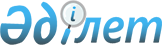 Қостанай қаласының базарларында біржолғы талондар құнын бекіту туралы
					
			Күшін жойған
			
			
		
					Қостанай облысы Қостанай қаласы мәслихатының 2006 жылғы 15 наурыздағы № 232 шешімі. Қостанай облысы Қостанай қаласының Әділет басқармасында 2006 жылғы 4 сәуірде № 9-1-42 тіркелді. Күші жойылды - Қостанай облысы Қостанай қаласы мәслихатының 2009 жылғы 21 сәуірдегі № 197 шешімімен

      Ескерту. Күші жойылды - Қостанай облысы Қостанай қаласы мәслихатының 21.04.2009 № 197 шешімімен.      "Қазақстан Республикасындағы жергілікті мемлекеттік басқару туралы" Заңының 6-бабына, "Салық және бюджетке төленетін басқа да міндетті төлемдер туралы" Қазақстан Республикасының Кодексіне (Салық кодексі) сәйкес және Қостанай қаласы бойынша салық комитетімен ұсынылған мәліметтері негізінде, Қостанай қалалық мәслихаты ШЕШТІ:



      1. Қостанай қаласының базарларында біржолғы талондардың құны бекітілсін (қоса беріліп отыр).



      2. "Қостанай қаласының рыноктарында біржолғы талондар құнының және кәсіпкерлік қызметінің жекелеген тyрлері yшін белгіленген жиынтық салық ставкаларының мөлшерін бекіту туралы" Қостанай қалалық мәслихатының 2002 жылғы 27 ақпандағы № 157 шешімінің (мемлекеттік тіркеу нөмірі 1262, "Қостанай" газетінде 2002 жылғы 14 наурызда № 20 жарияланған) 1-қосымшасына қатысты бөлігінде 1-тармағының күші жойылған болып саналсын.



      3. Осы шешім Әділет басқармасында тіркелген күннен бастап күшіне енеді.      Сессия төрағасы, 

      қалалық Мәслихат хатшысы

Мәслихаттың                

2006 жылғы 15 наурыздағы   

№ 232 шешіміне қосымша      Қостанай қаласының базарларында біржолғы 

талондардың құны      Ескерту: Біржолғы талондардың қолданылып жүрген құнының әр өзгерістері қалалық мәслихат шешімімен салық комитеті жүргізген хронометраждық бақылау мен зерттеулердің орташа күндік мәліметтері негізінде енгізіледі.
					© 2012. Қазақстан Республикасы Әділет министрлігінің «Қазақстан Республикасының Заңнама және құқықтық ақпарат институты» ШЖҚ РМК
				№
Базар атауы
Тауардың түрі
Сауда алаңы
Алымның сомасы теңге
1"Тобыл" мемлекеттік коммуналдық кәсіпорны 

(контейнерлік базар)Азық-түлік өнеркәсіпБір сауда орны 

Бір сауда орны150 1502"Тобыл" мемлекеттік коммуналдық кәсіпорны (Нариман базары)ӨнеркәсіпБылғары бұйымдарын сатуҮлбір бұйымдарын сату (құнды Үлбірден-қаракүзен, түлкі, бұлғын)Үлбір бұйымдарын сату (аз құнды үлбірден-ондатр, сазкәмшат, көжек)Бір сауда орны 

Бір сауда орны

 Бір сауда орныБір сауда орны 150

 

180170

 1003"Қамқор" ашық акционерлік қоғамы базарыөнеркәсіпБір сауда орны1504"Штарк" жауапкершілігі шектеулі серіктестігіАвтомобилдік:

қосалқы бөлшектер сату Авторезина сату Пайдалануда болған автомашиналарды сатуБір сауда орны Бір сауда орны 

 

 

Бір сауда орны250

 4002005"Шарт" жауапкершілігі шектеулі серіктестігі базарөнеркәсіпАзық-түлікБір сауда орны 

Бір сауда орны2502206"Кооператор" жауапкершілігі шектеулі серіктестігі 

"Дархан" базарыөнеркәсіпБір сауда орны1507Мүгедектер қоғамы 

"Дархан" базарыөнеркәсіпБір сауда орны1508"Тазалық-2000" 

Мемлекеттік коммуналдық кәсіпорны "Наурыз" базарыАзық-түлікөнеркәсіпБір сауда орны 

Бір сауда орны1001009"Отау-сауда" жауапкершілігі шектеулі серіктестігі 

(орталық базар)Азық-түлік 

 

Темекі бұйымдарын сату 

ӨнеркәсіпБір сауда орны 

Бір сауда орны 

 

Бір сауда орны190 

190 15010"Гермес-2000" жауапкершілігі шектеулі серіктестігі "Береке" базарыөнеркәсіпАзық-түлікБір сауда орны 

Бір сауда орны20015011"Гелиос" жауапкершілігі шектеулі серіктестігі (әмбебап базары)өнеркәсіпАзық-түлікБір сауда орны 

Бір сауда орны15019012"Теркомсоюз" 

Мемлекеттік коммуналдық кәсіпорны 

шағын базар1. "Текстильный", "Элеваторный", 

"Юго-Западный", 

"Западный"2. Шағын базарлар: № 25 дүкеннің жанында (Маяковский-Чкалов көшесі)

"Бутя" дүкеннің жанында (Повстан-Гоголь көшесі)Азық-түлік өнеркәсіп Саяжай учаскелерінен көкөніс сату Азық-түлік өнеркәсіпСаяжай учаскелерінен көкөніс сатуБір сауда орныБір сауда орныБір сауда орныБір сауда орныБір сауда орныБір сауда орны45

 45

 45

 90

 90

 7013"Таус" базары

"Таус" жауапкершілігі шектеулі серіктестігіАзық-түлікөнеркәсіп Бір сауда орны 

Бір сауда орны20015014"Дәлел" базары 

"Дәлел" жауапкершілігі шектеулі серіктестігіАзық-түлікБір сауда орны8015"Беркут и К" базарыөнеркәсіп 

 

Азық-түлік Бір сауда орны 

Бір сауда орны454516"Дастарқан" базарыСату: ет, балық, үй құсыЖемістер сатуБасқа өнім сату (көкөністер, бакалея, шұжықтар, майсүтті өнім, жұмыртқа)Сүт өнімін сату (жеке шаруашылықтың)Бір сауда орныБір сауда орны 

Бір сауда орны

 

 Бір сауда орны170

 130110

 

 

 4517"Ауылшаруашылық" базары (Рудный трассасы бойынша 6 километр)Торайлар сату құс сату Астық қалдықтарын сатумашинаданбір сауда орны 

бір сауда орны50505018Победа-Алтынсарин базарыөнеркәсіпБір сауда орны150